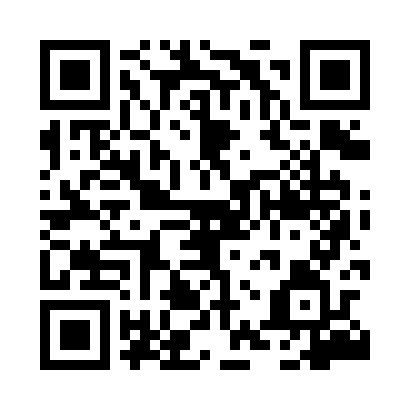 Prayer times for Piastowiczki, PolandMon 1 Apr 2024 - Tue 30 Apr 2024High Latitude Method: Angle Based RulePrayer Calculation Method: Muslim World LeagueAsar Calculation Method: HanafiPrayer times provided by https://www.salahtimes.comDateDayFajrSunriseDhuhrAsrMaghribIsha1Mon4:286:2512:545:217:239:132Tue4:256:2312:535:227:259:153Wed4:236:2112:535:237:279:174Thu4:206:1812:535:257:289:195Fri4:176:1612:535:267:309:226Sat4:146:1412:525:277:319:247Sun4:116:1212:525:287:339:268Mon4:096:1012:525:297:359:289Tue4:066:0712:515:307:369:3010Wed4:036:0512:515:317:389:3311Thu4:006:0312:515:337:409:3512Fri3:576:0112:515:347:419:3713Sat3:545:5912:505:357:439:4014Sun3:515:5712:505:367:449:4215Mon3:485:5512:505:377:469:4516Tue3:455:5212:505:387:489:4717Wed3:425:5012:495:397:499:4918Thu3:395:4812:495:407:519:5219Fri3:365:4612:495:417:539:5420Sat3:335:4412:495:427:549:5721Sun3:305:4212:495:437:5610:0022Mon3:275:4012:485:447:5710:0223Tue3:235:3812:485:457:5910:0524Wed3:205:3612:485:468:0110:0725Thu3:175:3412:485:488:0210:1026Fri3:145:3212:485:498:0410:1327Sat3:115:3012:485:508:0610:1628Sun3:075:2812:475:518:0710:1829Mon3:045:2712:475:528:0910:2130Tue3:015:2512:475:538:1010:24